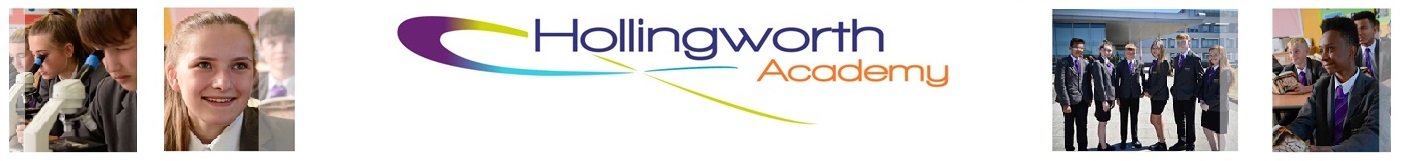 PERSON SPECIFICATIONTEACHER OF RE: Fixed Term Contract (Maternity Cover)APPLICATION:  Full and accurate completion of the Application Form.  A supporting Letter of Application must be written.  Additionally, you may wish to include any contribution you could make to the success of the Department, or any other area, of Hollingworth Academy.The school is committed to safeguarding and promoting the welfare of vulnerable adults, children and young people and expects all staff and volunteers to share this commitment.  The information requested for applicants is considered to be objectively justified to comply with government guidance on safer recruitment in such areas.  Appointment to this post will be subject to a Disclosure and Barring check. Hollingworth Academy operates a Smoke Free Policy for all its employees and applies to any building and associated grounds within the immediate vicinity of the school which is wholly owned, leased or operated and occupied by the school.ESSENTIALDESIRABLEEVIDENCEQUALIFICATIONS AND TRAININGQualified Teacher StatusDegree in relevant and appropriate discipline Honours or Higher degreeApplication FormInterview ProcessEXPERIENCEExperience of 11 – 16 RE teachingOrganisational skillsExperience of IT in the RE curriculum  Experience of having contributed to extra-curricular activitiesApplication FormInterview ProcessReferencesKNOWLEDGE AND VALUESAbility to articulate a sound educational philosophy in line with the school’s aimsKnowledge of the National Curriculum RE Enthusiasm for learningComputer literate /IT skillsAbility to plan and engage pupils in highly effective learning Ability to evaluate your own practice Enthusiastic about teaching and working with young people IT skills to support pupil learningUnderstanding of good practice in teachingRecord of delivering consistently good to outstanding lessons  Knowledge of recent and planned developments in educationApplication FormInterview ProcessReferencesPERSONAL QUALITIESAbility and willingness to work with both colleagues and pupilsCommitment to further professional developmentCommitment to the school’s continued success Team playerSmart appearanceCommitment to extra-curricular activitiesApplication FormInterview ProcessReferences